Publicado en Sevilla  el 18/05/2020 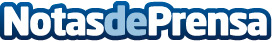 Los tablaos flamencos en Sevilla como Tablao los Gallos se reinventan en la desescalada Algunas medidas como el cierre de las fronteras, un menor aforo o la distancia social obligan a crear nuevas formas de espectáculoDatos de contacto:Tablao los Gallos http://www.tablaolosgallos.com954 216 981Nota de prensa publicada en: https://www.notasdeprensa.es/los-tablaos-flamencos-en-sevilla-como-tablao Categorias: Andalucia Entretenimiento Turismo http://www.notasdeprensa.es